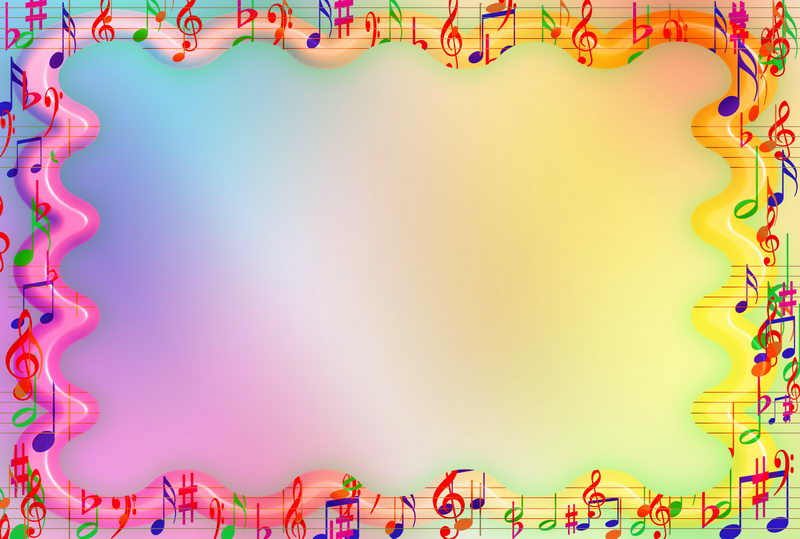 Здравствуйте, мамы, папы и дети!           Предлагаю провести время с пользой. Представляю вашему вниманиюМастер – класс по изготовлению музыкально-дидактической игры «Найди парный звук» 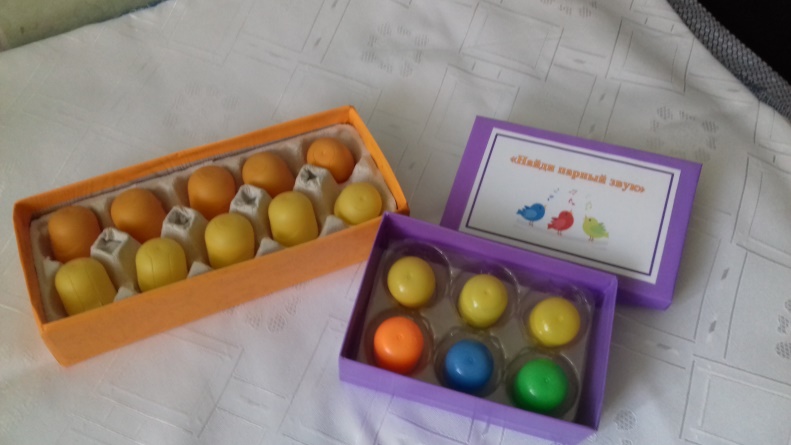 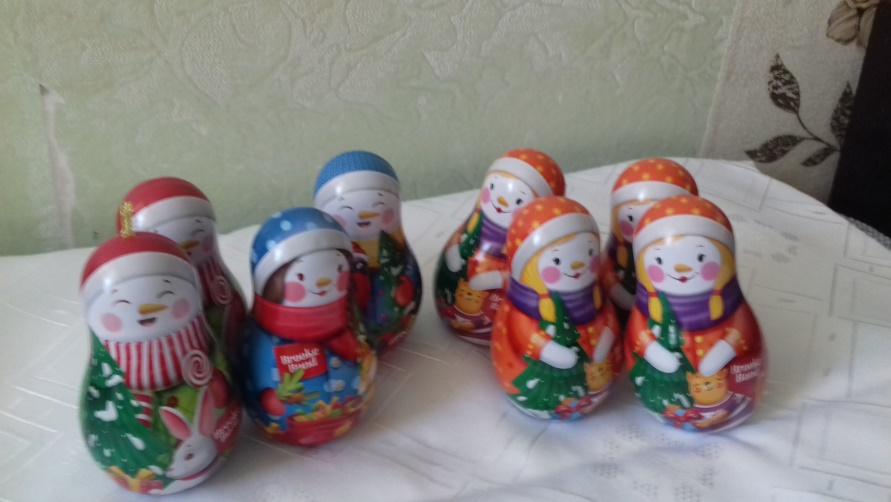 	Это игра на развитие тембрового слуха и внимания.    Игровой материал: «шумелки»-самоделки с различными наполнителями, по две одинаково звучащие (капсулы от киндер-сюрпризов).         Цель игры: найти пару одинаково звучащих капсул и поставить их в ряды (т.е. составить пары одинаковых шумов).         Усложнение игры: разложить пары по нарастанию (или убыванию) громкости звука. 	Игра проста в изготовлении. С ней справится любой ребенок. Но помощь и поддержка взрослого необходимы.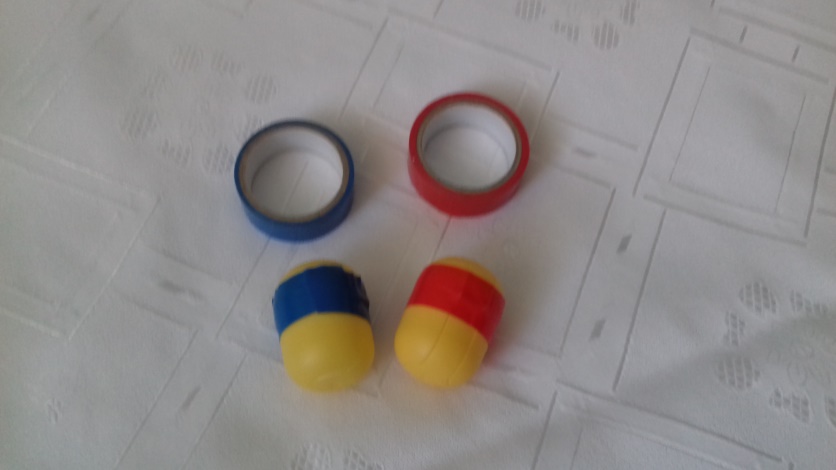 	Для изготовления игры вам понадобятся: 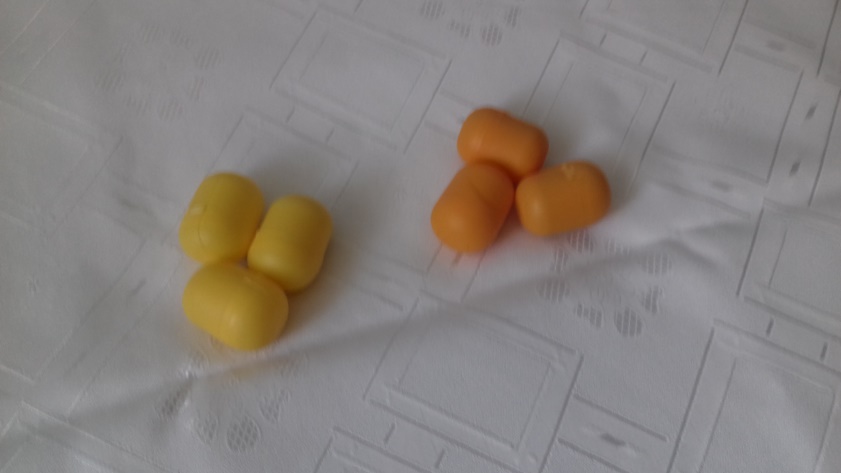 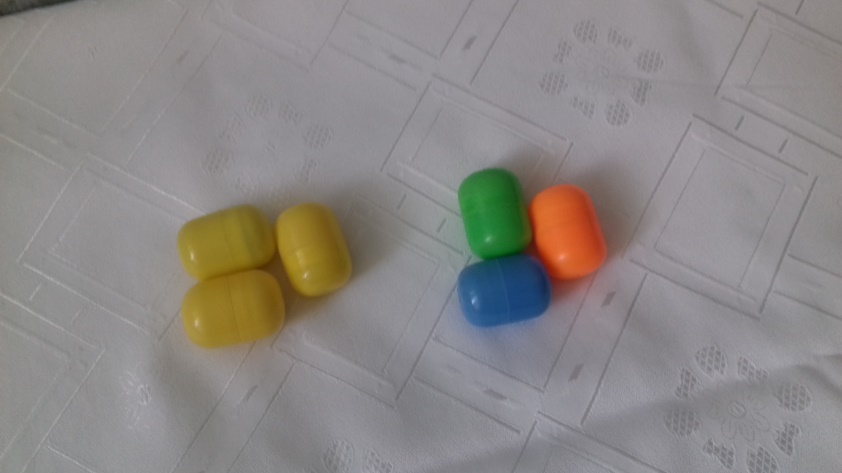 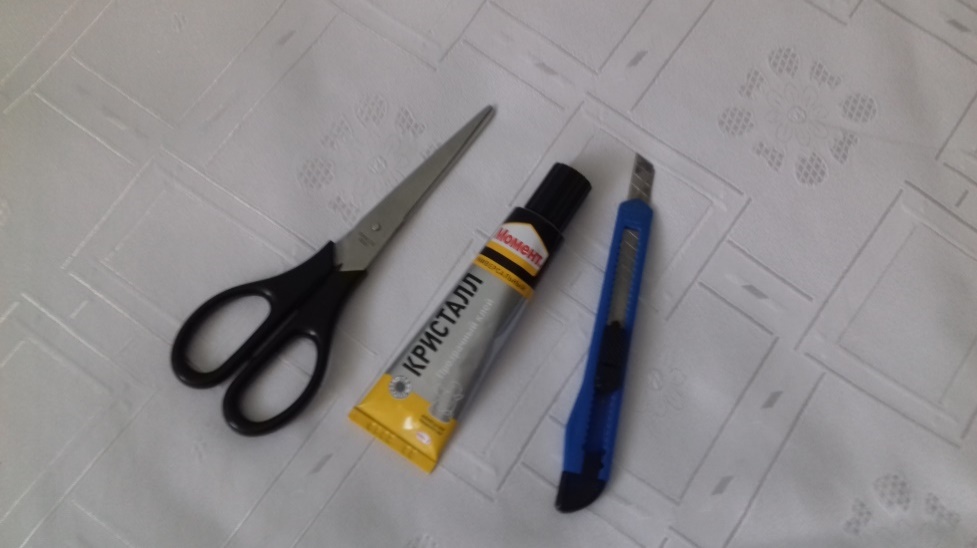 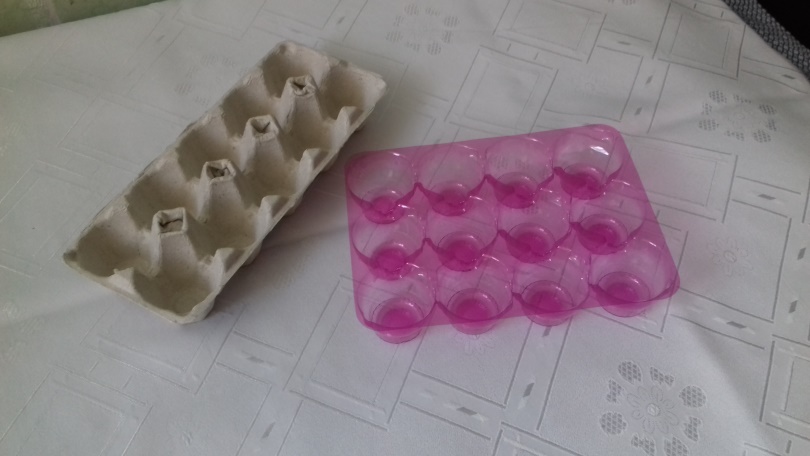 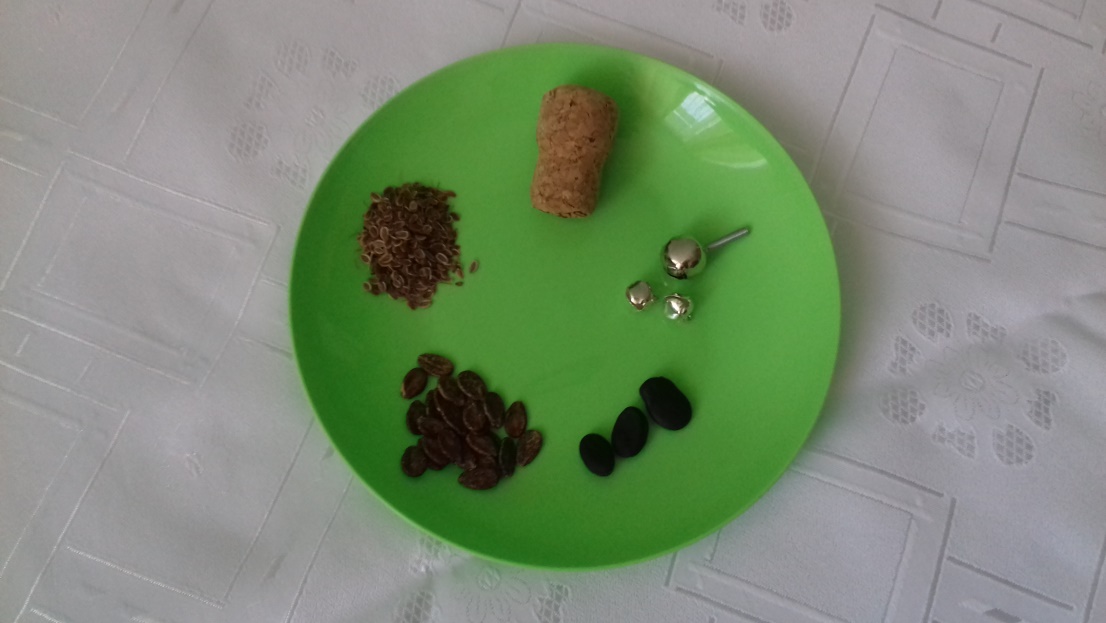      Последовательность действий: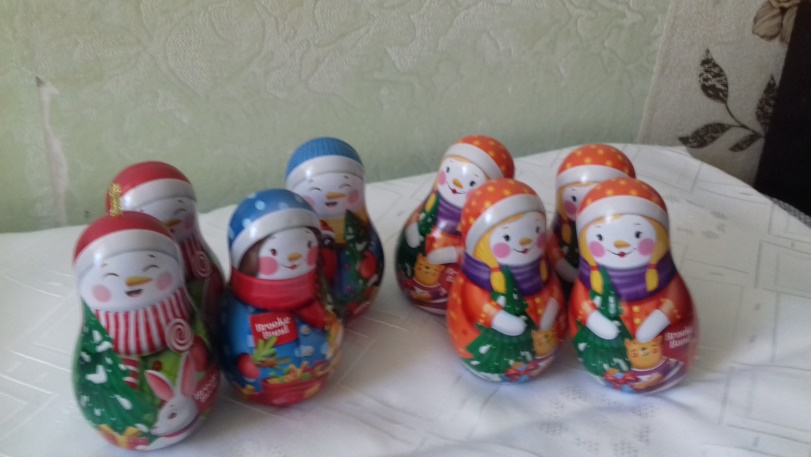  Наполняем капсулыЗаклеиваем их клеем, чтобы не раскрывались.Играем, расставляя капсулы попарно в ячейки.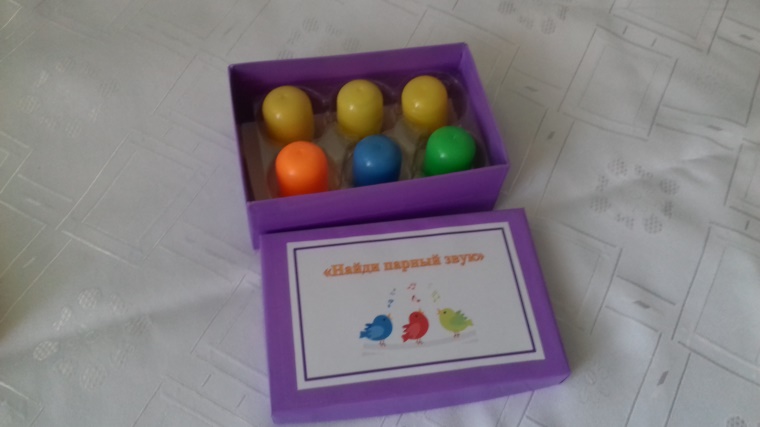 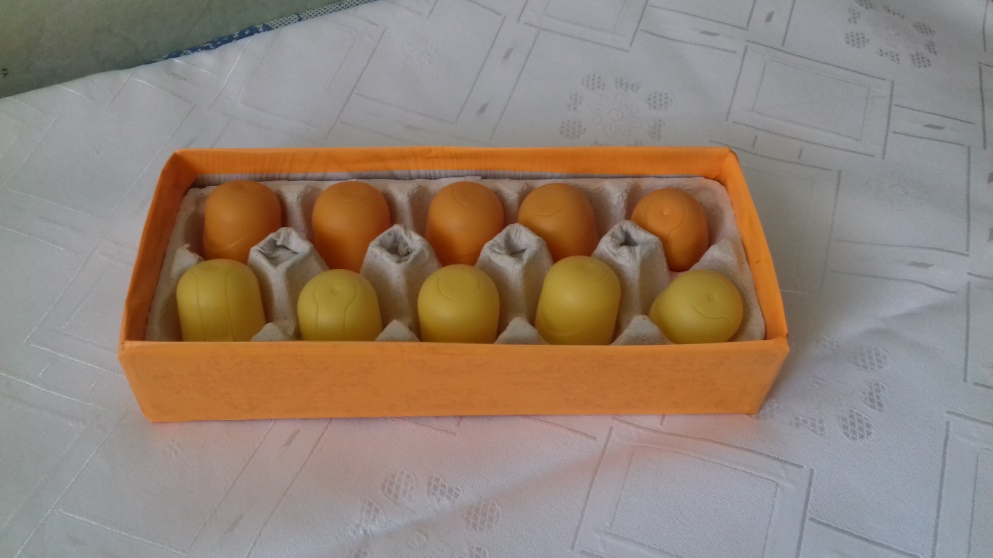 Эта игра будет интересна не только детям, но и увлечет многих взрослых.Желаю творческих успехов!